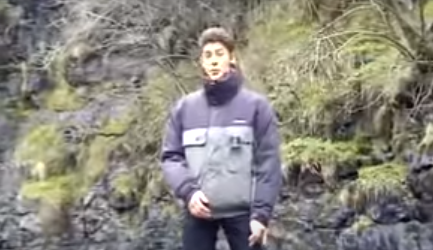 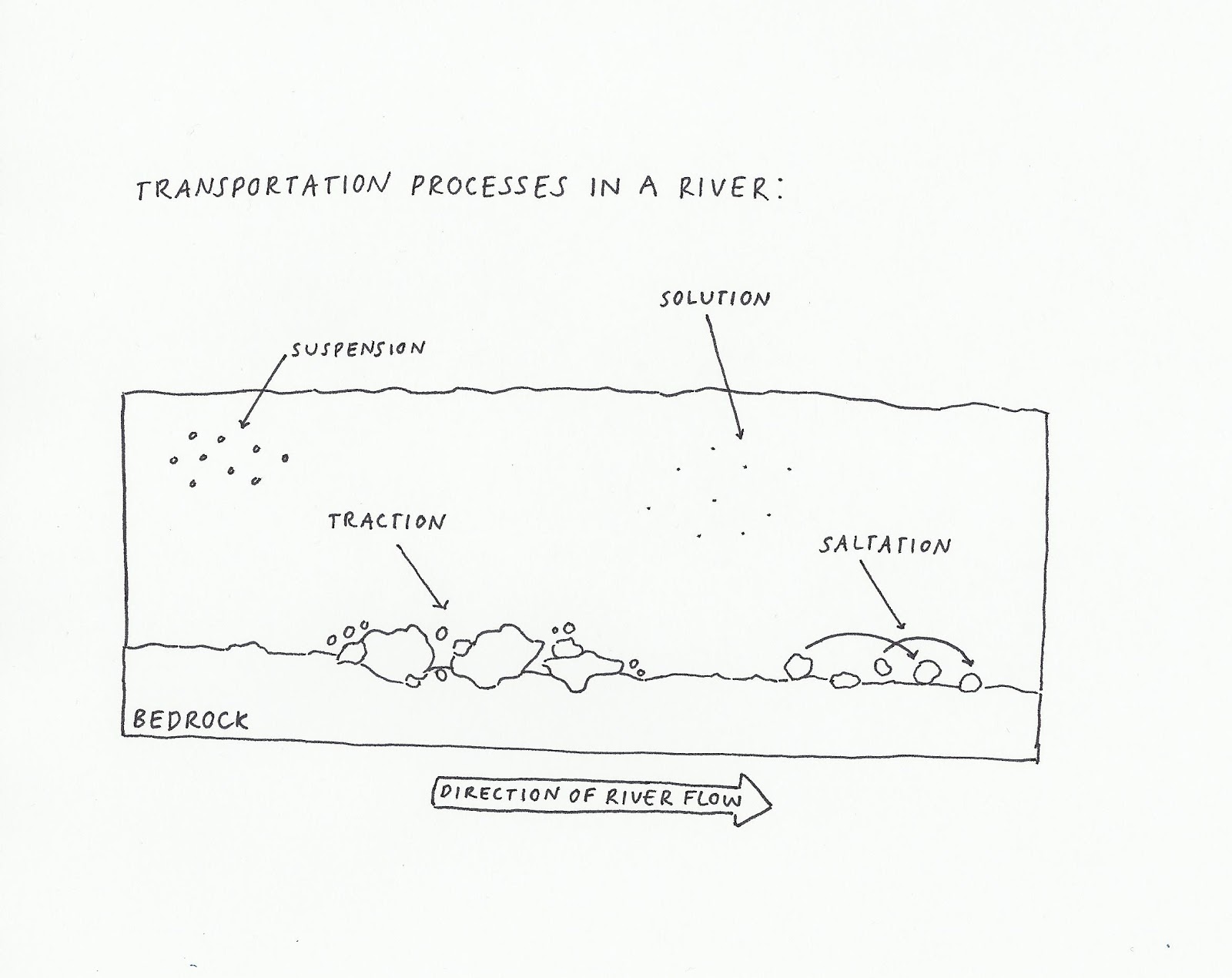 IGCSE Geography – River ProcessesTask – The four types of river erosion. Using the information on geographypods, complete this table. Task – The four types of river erosion. Using the information on geographypods, complete this table. Task – The four types of river erosion. Using the information on geographypods, complete this table. Type of erosionExplanationRough sketch cartoon of the processHydraulic ActionAttritionAbrasionSolutionTask 2 – Make a note of the different factors affecting erosion using the two subheadings below. Task 2 – Make a note of the different factors affecting erosion using the two subheadings below. Physical Factors Causing ErosionHuman Factors Causing ErosionTask 3 – How rivers transport materials. Study the image on geographypods / textbook and add labels and further annotations to the wonderful diagram below. 